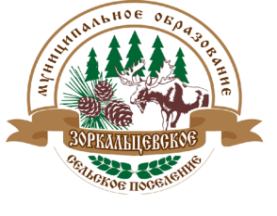 МУНИЦИПАЛЬНОЕ ОБРАЗОВАНИЕ
«ЗОРКАЛЬЦЕВСКОЕ СЕЛЬСКОЕ ПОСЕЛЕНИЕ»АДМИНИСТРАЦИЯ ЗОРКАЛЬЦЕВСКОГО СЕЛЬСКОГО ПОСЕЛЕНИЯПОСТАНОВЛЕНИЕ27.01.2021 г.	   										№ 6с. ЗоркальцевоО порядке расходования средств иных межбюджетных трансфертов, предоставленных из областного бюджета и средств бюджета муниципального образования «Зоркальцевское сельское поселение» 	В соответствии с постановлением Администрации Томской района  от 13.01.2021 №2 «О порядке предоставления иных межбюджетных трансфертов на оказание помощи в ремонте и (или) переустройстве жилых помещений граждан, не стоящих на учёте в качестве нуждающихся в улучшении жилищных условий и не реализовавших своё право на улучшение жилищных условий за счёт средств федерального и областного бюджетов в 2009 и последующих годах, из числа: участников и инвалидов Великой Отечественной войны 1941-1945 годов; тружеников тыла военных лет; лиц, награждённых знаком «Жителю блокадного Ленинграда»; бывших несовершеннолетних узников концлагерей; вдов погибших (умерших) участников Великой Отечественной войны 1941-1945 годов, не вступивших в повторный брак»,  	ПОСТАНОВЛЯЮ:	1. Установить, что средства иных межбюджетных трансфертов, выделенных бюджету муниципального образования «Зоркальцевское сельское поселение» на оказание помощи в ремонте и (или) переустройстве жилых помещений граждан, не стоящих на учёте в качестве нуждающихся в улучшении жилищных условий и не реализовавших своё право на улучшение жилищных условий за счёт средств федерального и областного бюджетов в 2009 и последующих годах, из числа: участников и инвалидов Великой Отечественной войны 1941-1945 годов; тружеников тыла военных лет; лиц, награждённых знаком «Жителю блокадного Ленинграда»; бывших несовершеннолетних узников концлагерей; вдов погибших (умерших) участников Великой Отечественной войны 1941-1945 годов, не вступивших в повторный брак» (далее – ИМБТ) и средства бюджета муниципального образования «Зоркальцевское сельское поселение», направляются на оказание помощи в ремонте и (или) переустройстве жилых помещений граждан, не стоящих на учёте в качестве нуждающихся в улучшении жилищных условий и не реализовавших своё право на улучшение жилищных условий за счёт средств федерального и областного бюджетов в 2009 и последующих годах, из числа: участников и инвалидов Великой Отечественной войны 1941-1945 годов; тружеников тыла военных лет; лиц, награждённых знаком «Жителю блокадного Ленинграда»; бывших несовершеннолетних узников концлагерей; вдов погибших (умерших) участников Великой Отечественной войны 1941-1945 годов, не вступивших в повторный брак», в порядке, установленном согласно приложению № 1 к настоящему постановлению.2. Создать     муниципальную    комиссию по оказанию помощи в ремонте и (или) переустройстве жилых помещений граждан, не состоящих на учёте в качестве нуждающихся в улучшении жилищных условий и не реализовавших своё право на улучшение жилищных условий за счёт средств федерального и областного бюджетов в 2009 и последующих годах, из числа: участников и инвалидов Великой Отечественной войны 1941-1945 годов; тружеников тыла военных лет; лиц, награждённых знаком «Жителю блокадного Ленинграда»; бывших несовершеннолетних узников концлагерей; вдов погибших (умерших) участников Великой Отечественной войны 1941-1945 годов, не вступивших в повторный брак (далее – Комиссия), утвердив её состав согласно приложению № 2 к настоящему постановлению.3. Утвердить Порядок работы Комиссии согласно приложению № 3 к настоящему постановлению.4. Специалисту Администрации Зоркальцевского сельского поселения Гордеевой Нине Алексеевне обеспечить целевое использование выделенных денежных средств ИМБТ.	5. Отчёт об использовании ИМБТ предоставить в Управление по социальной политике Администрации Томского района до 01.12.2021г.	6. Признать утратившим силу постановление Администрации Зоркальцевского сельского поселения от 26.08.2019 №261 «О порядке расходования средств иных межбюджетных трансфертов, предоставленных из областного бюджета и средств бюджета  муниципального образования «Зоркальцевское сельское поселение» 7. Опубликовать настоящее постановление в информационном бюллетене Зоркальцевского сельского поселения и на официальном информационном сайте www.zorkpos.tomsk.ru. 8. Контроль за исполнением настоящего постановления возложить на ведущего специалиста по экономической политике и бюджетному планированию Голоманскую Елену Константиновну.Глава поселения 			                      				В.Н. ЛобыняН.А. Гордеева915-383В дело № 01 - 22___________Т.В.Наконечная«___» _________2021гПриложение № 1 к постановлению Администрации Зоркальцевского сельского поселенияот 27.01.2021г. № 6ПОРЯДОКрасходования средств иных межбюджетных трансфертов, предоставленных из областного бюджета и средств бюджета муниципального образования «Зоркальцевское сельское поселение» на оказание помощи в ремонте и (или) переустройстве жилых помещений граждан, не стоящих на учёте в качестве нуждающихся в улучшении жилищных условий и не реализовавших своё право на улучшение жилищных условий за счёт средств федерального и областного бюджетов в 2009 и последующих годах, из числа: участников и инвалидов Великой Отечественной войны 1941-1945 годов; тружеников тыла военных лет, лиц, награждённых знаком «Жителю блокадного Ленинграда»; бывших несовершеннолетних узников концлагерей; вдов погибших (умерших) участников Великой Отечественной войны 1941-1945 годов, не вступивших в повторный брак1. Общие положения1.1. Настоящий Порядок определяет процедуру расходования средств иных межбюджетных трансфертов, предоставленных из областного бюджета и средств бюджета муниципального образования «Зоркальцевское сельское поселение» на оказание помощи в ремонте и (или) переустройстве жилых помещений граждан, не стоящих на учёте в качестве нуждающихся в улучшении жилищных условий и не реализовавших своё право на улучшение жилищных условий за счёт средств федерального и областного бюджетов в 2009и последующих годах, из числа: участников и инвалидов Великой Отечественной войны 1941-1945 годов; тружеников тыла военных лет, лиц, награждённых знаком «Жителю блокадного Ленинграда»; бывших несовершеннолетних узников концлагерей; вдов погибших (умерших) участников Великой Отечественной войны 1941-1945 годов, не вступивших в повторный брак (далее – Порядок).1.2. Оказание помощи в ремонте и (или)  переустройстве   жилых   помещений  граждан, не стоящих на учёте в качестве нуждающихся в улучшении жилищных условий и не реализовавших своё право на улучшение жилищных условий за счёт средств федерального и областного бюджетов в 2009 и последующих годах, из числа: участников и инвалидов Великой Отечественной войны 1941-1945 годов; тружеников тыла военных лет, лиц, награждённых знаком «Жителю блокадного Ленинграда»; бывших несовершеннолетних узников концлагерей; вдов погибших (умерших) участников Великой Отечественной войны 1941-1945 годов, не вступивших в повторный брак (далее – граждане), осуществляется в пределах средств иных межбюджетных трансфертов и средств бюджета муниципального образования «Зоркальцевское сельское поселение» выделенных на эти цели (далее – денежные средства).1.3. Переустройство жилого помещения, включая такие виды работ, как устройство новых и переоснащение существующих туалетных и ванных комнат, прокладка новых и перенос существующих трубопроводов и устройств, для установки сантехнических и бытовых приборов, должно производиться с соблюдением требований действующего законодательства.1.4. Распределение     денежных средств      на   финансирование расходов, связанных с оказанием помощи в ремонте     и      (или) переустройстве    жилых помещений  гражданам, осуществляется межведомственной  муниципальной  комиссией   по оказанию помощи в ремонте и (или) переустройстве жилых помещений граждан, не состоящих на учёте в качестве нуждающихся в улучшении жилищных условий и не реализовавших своё право на улучшение жилищных условий за счёт средств федерального и областного бюджетов в 2009 и последующих годах, из числа: участников и инвалидов Великой Отечественной войны 1941-1945 годов; тружеников тыла военных лет; лиц, награждённых знаком «Жителю блокадного Ленинграда»; бывших несовершеннолетних узников концлагерей; вдов погибших (умерших) участников Великой Отечественной войны 1941-1945 годов, не вступивших в повторный брак (далее – Комиссия).1.5. Комиссия    утверждает    список    граждан,    нуждающихся      в оказании помощи в ремонте и (или) переустройстве жилых помещений, с указанием фамилии, имени, отчества, адреса места жительства, категории и размера расходов, связанных с оказанием помощи в ремонте и (или) переустройстве жилых помещений.2. Категории граждан, имеющие право на помощь на ремонт и (или) переустройство жилых помещений2.1. Право на помощь в ремонте и (или) переустройстве жилых помещений за счёт денежных средств имеют:- участники  и  инвалиды   Великой   Отечественной  войны    1941-1945годов;	- труженики тыла военных лет;	 - лица, награждённые знаком «Жителю блокадного Ленинграда»;	 - бывшие    несовершеннолетние    узники    концлагерей;	 - вдовы    погибших    (умерших)    участников   Великой Отечественной войны 1941-1945 годов, не вступившие в повторный брак.2.2. В первоочередном порядке помощь в ремонте и (или) переустройстве жилых помещений предоставляется гражданам из числа:- одиноко    проживающих   граждан,   либо   одиноко   проживающих  супружеских  пар, не имеющих в населённом пункте по месту жительства близких родственников (дети, внуки) трудоспособного возраста;- проживающих   в   жилом   помещении,   в котором  отсутствует (ют) система (ы)  централизованной канализации и горячего водоснабжения.	2.3. Преимущественным правом в помощи на ремонт и (или) переустройство жилого помещения имеют граждане, являющиеся собственниками жилого помещения.3. Формы предоставления помощи в ремонте и (или) переустройстве жилых помещений3.1. Помощь на ремонт и (или) переустройство жилых помещений  предоставляется в форме:- денежной    выплаты    на    компенсацию    расходов        гражданам, осуществившим ремонт и (или) переустройство занимаемых жилых помещений в 2014-2015 годах;- денежной выплаты на авансирование предстоящих расходов на ремонт и (или) переустройство жилых помещений.4. Основания для принятия решения об оказании помощи4.1. Основанием для принятия решения об оказании помощи в форме денежной    выплаты    на    компенсацию   расходов гражданам, осуществившим ремонт и (или) переустройство занимаемых жилых помещений в 2014-2015 годах являются:- акт обследования жилого помещения с заключением о необходимости проведения его ремонта и (или) переустройства либо подтверждения проведённого ремонта и (или) переустройства;- решение   органа   местного самоуправления о переустройстве жилого помещения, принятого в установленном порядке (в случае, если проводились работы по переустройству жилого помещения);- документы, подтверждающие факт выполнения работ и произведённые расходы  (договор, товарные кассовые чеки, акты и пр.).4.2. Основанием для принятия решения об оказании помощи в   форме  денежной   выплаты   на   авансирование предстоящих расходов на ремонт и (или) переустройство жилых помещений являются:- акт обследования жилого помещения с заключением о необходимости проведения его ремонта и (или) переустройства;- решение   органа   местного самоуправления о переустройстве жилого помещения, принятого в установленном порядке (в случае, если будут проводиться работы по переустройству жилого помещения);- социальный   контракт   о    взаимных    обязательствах, заключённый гражданином Администрацией Зоркальцевского сельского поселения, в котором определены сроки проведения ремонта жилых помещений и сроки представления получателем помощи документов, подтверждающих целевое использование денежных средств (акт выполненных работ, товарные и кассовые чеки на приобретение строительных изделий и материалов, др.).5. Механизм оказания помощи в ремонте и (или) переустройстве жилых помещений         5.1. Для получения помощи на ремонт и (или) переустройство жилого помещения, граждане, указанные в п. 2.1 настоящего Порядка, представляют в Администрацию Зоркальцевского сельского поселения следующие документы:1) заявление   на   имя   Главы   Зоркальцевского сельского поселения с    указанием перечня видов ремонтных работ и (или) переустройства жилого помещения (далее – заявление);2) справку о составе семьи;3) копию паспорта;4) копию удостоверения (справки), подтверждающего льготную категорию, указанную в п. 2.1;5) решение органа местного самоуправления о переустройстве жилого помещения (в случае проведения работ по переустройству жилого помещения);6) документы, подтверждающие факт выполнения работ и произведённые расходы (договор, товарные и кассовые чеки, акты и пр.) – в случае обращения гражданина за предоставлением денежной выплаты на компенсацию расходов гражданам, осуществившим ремонт и (или) переустройство занимаемых ими жилых помещений в 2013-2014 годах;7) справку органа местного самоуправления о том, что гражданин не состоит на учёте в качестве нуждающихся в улучшении жилищных условий и не реализовал своё право на улучшение жилищных условий за счёт средств федерального и областного бюджетов в 2009 и последующих годах.5.2. Документы, указанные в подпунктах 2); 5); 7) пункта 5.1.,запрашиваются Зоркальцевского сельского поселения в уполномоченных органах, если указанные документы не были предоставлены гражданином самостоятельно.5.3. Рабочая группа, назначенная из членов Комиссии в соответствии с решением Комиссии, в течение 20-ти рабочих дней с момента получения заявления и документов, согласно п. 5.1., производит осмотр состояния жилья, составляет акт обследования жилья.5.4. Документы, указанные в п.5.1. настоящего Порядка, акт обследования жилья рассматриваются на ближайшем заседании Комиссии.5.5. Размер помощи в каждом конкретном случае Комиссия устанавливает в зависимости от объёма работ и наличия денежных средств, и не может превышать 50 тыс. руб. на одно жилое помещение, но не может быть больше фактических затрат на ремонт и (или) переустройство.5.6. Размер помощи за счёт средств иных межбюджетных трансфертов составляет 50 % и за счёт средств бюджета муниципального образования «Зоркальцевского сельского поселения» также составляет 50 %.5.7. Заявления граждан на оказание помощи в ремонте и (или) переустройстве жилого помещения рассматриваются по мере их поступления в Комиссию, в пределах денежных средств, предусмотренных на эти цели.5.8. Список граждан, которым предоставляется помощь, и её конкретный размер утверждается распоряжением Администрации Зоркальцевского сельского поселения на основании протокола Комиссии. Данное распоряжение Администрации Зоркальцевского сельского поселения является основанием для предоставления денежной выплаты на компенсацию расходов гражданам, осуществившим ремонт и (или) переустройство занимаемых жилых помещений в 2014-2015 годах, а также на авансирование предстоящих расходов на ремонт и (или) переустройство жилых помещений.Приложение № 2 к постановлениюАдминистрации Зоркальцевского сельского поселенияот 27.01.2021г. № 6СОСТАВмуниципальной  комиссии   по оказанию помощи в ремонте и (или) переустройстве жилых помещений граждан, не состоящих на учёте в качестве нуждающихся в улучшении жилищных условий и не реализовавших своё право на улучшение жилищных условий за счёт средств федерального и областного бюджетов в 2009 и последующих годах, из числа: участников и инвалидов Великой Отечественной войны 1941-1945 годов; тружеников тыла военных лет; лиц, награждённых знаком «Жителю блокадного Ленинграда»; бывших несовершеннолетних узников концлагерей; вдов погибших (умерших) участников Великой Отечественной войны 1941-1945 годов, не вступивших в повторный бракПриложение № 3 к постановлениюАдминистрации Зоркальцевского сельского поселенияот 27.01.2021г. № 6ПОРЯДОКработы муниципальной комиссии по оказанию помощив ремонте и (или) переустройстве жилых помещений граждан, не состоящих на учёте в качестве нуждающихся в улучшении жилищных условий и не реализовавших своё право на улучшение жилищных условий за счёт средств федерального и областного бюджетов в 2009 и последующих годах, из числа: участников и инвалидов Великой Отечественной войны 1941-1945 годов; тружеников тыла военных лет; лиц, награждённых знаком «Жителю блокадного Ленинграда»; бывших несовершеннолетних узников концлагерей; вдов погибших (умерших) участников Великой Отечественной войны 1941-1945 годов, не вступивших в повторный брак1. Муниципальная комиссия по оказанию помощи в ремонте и (или) переустройстве жилых помещений граждан, не состоящих на учёте в качестве нуждающихся в улучшении жилищных условий и не реализовавших своё право на улучшение жилищных условий за счёт средств федерального и областного бюджетов в 2009 и последующих годах, из числа: участников и инвалидов Великой Отечественной войны 1941-1945 годов; тружеников тыла военных лет; лиц, награждённых знаком «Жителю блокадного Ленинграда»; бывших несовершеннолетних узников концлагерей; вдов погибших (умерших) участников Великой Отечественной войны 1941-1945 годов, не вступивших в повторный брак (далее – Комиссия), в своей деятельности руководствуется федеральными законами, указами и распоряжениями Президента Российской Федерации, постановлениями и распоряжениями Правительства Российской Федерации, законами Томской области, постановлениями и распоряжениями Администрации Томской области, правовыми актами Администрации Томского района, Администрации  Зоркальцевского сельского поселения, а также настоящим Порядком.2. Комиссию возглавляет председатель Комиссии. В отсутствие председателя его обязанности выполняет заместитель председателя Комиссии. В отсутствие членов Комиссии в заседаниях Комиссии участвуют должностные лица, исполняющие их обязанности. 3.  Председатель Комиссии:а) организует деятельность Комиссии;б) ведёт заседания Комиссии;г) осуществляет общий контроль за исполнением решений Комиссии;д) создаёт необходимые условия для коллективного обсуждения и решения вопросов, вынесенных на рассмотрение Комиссии.4. Заседания Комиссии созываются председателем Комиссии либо, по его поручению, секретарём Комиссии.5. Заседания Комиссии проводятся по мере необходимости.6. Повестка дня и порядок рассмотрения вопросов на заседаниях Комиссии определяются председателем Комиссии, а в случае его отсутствия - заместителем председателя Комиссии. 7. Заседание Комиссии правомочно при участии в нём не менее половины от списочного состава членов Комиссии. 8.  Решение Комиссии принимается открытым голосованием простым большинством голосов присутствующих на заседании членов Комиссии. При равенстве голосов решающим является голос председательствующего на заседании.9. При голосовании член Комиссии имеет один голос и голосует лично. Член Комиссии, не согласный с принятым Комиссией решением, вправе на заседании Комиссии, на котором было принято указанное решение, после голосования довести до сведения членов Комиссии, что у него имеется особое мнение, которое вносится в протокол. Особое мнение, приложенное в письменной форме, прилагается к протоколу заседания комиссии. Участвуя в голосовании, председатель Комиссии голосует последним. 10. Результаты голосования, оглашённые председательствующим, вносятся в протокол.11. На заседании Комиссии ведётся протокол заседания.12. Решения Комиссии оформляются протоколом, который в трёхдневный срок после даты проведения заседания подписывается председателем Комиссии.13. В протоколе указываются: фамилии председательствующего и присутствующих на заседании членов Комиссии, приглашённых лиц, вопросы, рассмотренные в ходе заседания, принятые решения.К протоколу прилагаются особые мнения членов Комиссии, если таковые имеются.14. Контроль за исполнением решений и поручений, содержащихся в протоколах заседаний Комиссии, осуществляет секретарь Комиссии.Лобыня Виктор НиколаевичГлава Зоркальцевского сельского поселенияНаконечная Татьяна ВалерьевнаУправляющий Делами Зоркальцевского сельского поселенияГордеева Нина АлексеевнаСпециалист Администрации по социальным вопросамБрусницына Людмила ЮрьевнаСпециалист Администрации по архитектуре и градостроениюКантуева Тамара АлексеевнаПредседатель Совета ветеранов  с.Зоркальцево(по согласованию)Мельникова Нина ВасильевнаПредставитель Совета ветеранов д.Нелюбино(по согласованию)Лях Наталья НиколаевнаПредставитель Центра социальной поддержки Томского района(по согласованию)